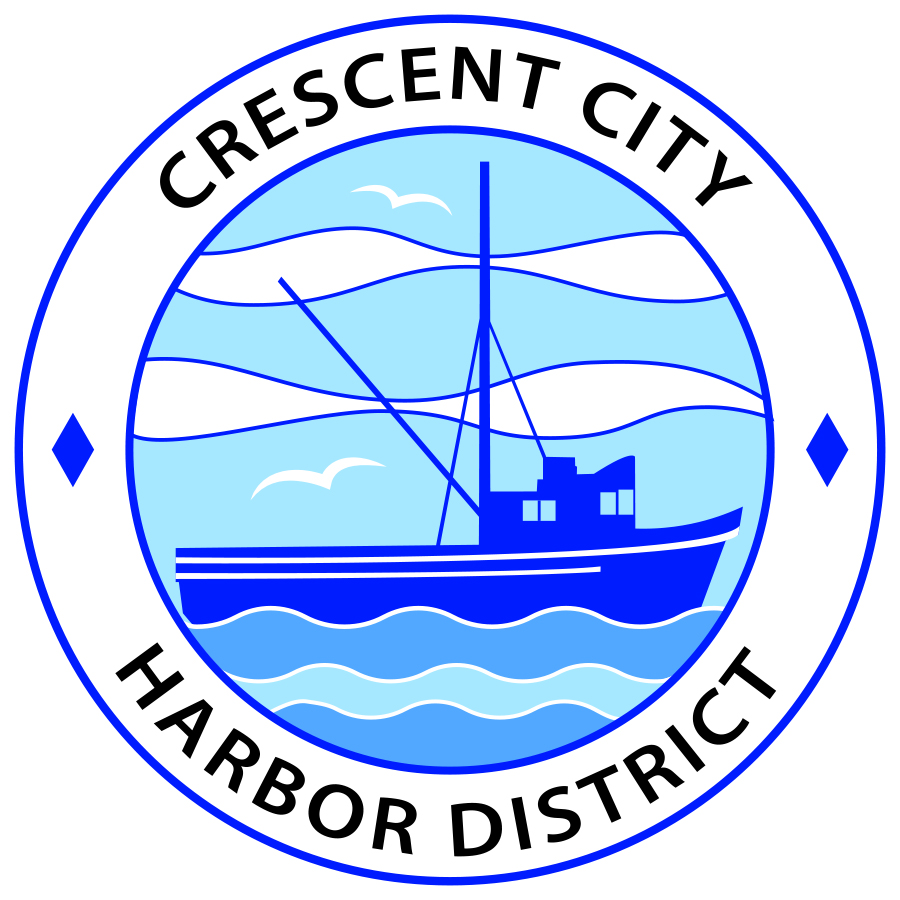 Regular MeetingBoard of Harbor Commissioners of the Crescent City Harbor DistrictJames Ramsey, President   Wes White, Secretary   		Rick Shepherd, Commissioner Brian L. Stone, Commissioner, Carol White, Commissioner	AGENDADate:  	Tuesday, 16 July, 2019   Time:	Regular Session: 2:00 p.m. Place:	Crescent City Harbor District Meeting Room 101 Citizens Dock Road, Crescent City, CA 95531Public participation in this meeting is encouraged and will be accommodated during the public comment period for each item on the agenda. The public will have an opportunity to speak on each item on the Agenda, but will be limited to a comment period of three minutes per item. The public comment period is not intended to be a question and answer session between members of the public and the Commission. The President of the Board of Harbor Commissioners or the Presiding Member of the Board of Harbor Commissioners may enforce, or for good cause extend, the three-minute time limit for each speaker. Anyone requiring reasonable accommodation to participate in the meeting should contact the Harbor District at 707-464-6174 x 2 at least 48 hours prior to the meeting. Call to OrderRoll CallPledge of AllegiancePublic CommentThis portion of the Agenda allows the public to comment to the Board on any issue not itemized on this Agenda. However, the Board may not take action or engage in discussion on any item that does not appear on the Agenda. Please limit comments to three minutes, and keep in mind that the public will have an opportunity to comment during the separate public comment period for every agenda item. Regular SessionConsent CalendarAll items on this list are considered and acted on in one Motion. Anyone may request an item be removed from the Consent Agenda for separate consideration. Approval of the warrant list since the 2 July, 2019 Harbor Commission MeetingApproval of the minutes of the 2 July, 2019 Harbor Commission MeetingNew BusinessReport from Friends of the Harbor about Independence Day fund raising activities at the Harbor District.  Review and discussGrant permission for the Farmer’s Market to be held at the Harbor District on Saturday, August 3 during the Del Norte County Fair weekend.  Discuss and approve Grant permission to Harley Munger, local craftsman, to install a new mural at the Harbor District and authorize a letter of support for the project to be sent to the Humboldt Area Foundation.  Review the proposal, discuss, authorize and direct staff accordingly.Quarterly report on Harbor District Strategic Plan Implementation.  Review and discuss.Unfinished BusinessSolar Project Update. Update on American Diversified Energy Solar Project.  Communications and ReportsCEO Report. Financial ReportsCommissioner Reports. Pursuant to the Brown Act, this item allows the Commissioners to briefly discuss activities engaged in since the previous public meeting.AdjournmentEAdjournment to the Board of Harbor Commissioners next regular meeting scheduled for Tuesday, August 06, 2019 at 2:00 P.M. at the Harbor District Office, 101 Citizens Dock Road, Crescent City, California.  